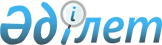 О признании утратившим силу постановление акимата Кокпектинского района № 308 от 7 сентября 2012 года " О возмещении стоимости при обязательном обезвреживании (обеззараживании) и переработке без изъятия животных, продукции и сырья животного присхождения"Постановление акимата Кокпектинского района Восточно-Казахстанской области от 12 октября 2015 года № 259      Примечание РЦПИ.

      В тексте документа сохранена пунктуация и орфография оригинала.

      На основании подпункта 4) пункта 2 статьи 40 Закона Республики Казахстана от 24 марта 1998 года "О нормативных правовых актах", акимат Кокпектинского района ПОСТАНОВЛЯЕТ:

      1. Признать утратившим силу постановление акимата Кокпектинского района №308 от 7 сентября 2012 года "О возмещении стоимости при обязательном обезвреживании (обеззараживании) и переработке без изъятия животных, продукции и сырья животного присхождения" (зарегистрировано в реестре государственной регистратции нормативно-правовых актов за № 2698 от 9 октября 2012 года).

      2. Настоящее постановления вводится в действие со дня первого официального опубликования.


					© 2012. РГП на ПХВ «Институт законодательства и правовой информации Республики Казахстан» Министерства юстиции Республики Казахстан
				
      Акима района 

Р. Сагандыков 
